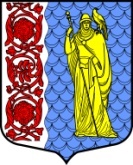 СОВЕТ  ДЕПУТАТОВ МУНИЦИПАЛЬНОГО  ОБРАЗОВАНИЯ  СЛАНЦЕВСКИЙ  МУНИЦИПАЛЬНЫЙ  РАЙОН ЛЕНИНГРАДСКОЙ  ОБЛАСТИР Е Ш Е Н И Е21.12.2022                                                                                   №  371-рсдО внесении изменений в Положение о комитетеобразования администрации муниципальногообразования Сланцевский муниципальныйрайон  Ленинградской области  В соответствии с Федеральным законом от 06.10.2003 № 131-ФЗ «Об общих принципах организации местного самоуправления в Российской Федерации», Федеральным законом от 29.12.2012 № 273-ФЗ «Об образовании в Российской Федерации», совет депутатов  муниципального образования Сланцевский муниципальный район Ленинградской области РЕШИЛ:1.  Внести в Положение о комитете образования администрации муниципального образования Сланцевский муниципальный район Ленинградской области, утвержденное решением совета депутатов Сланцевского муниципального района от 17.11.2021 № 255-рсд (с изменениями от 16.02.2022 № 286-рсд) следующие изменения: 1.1. Дополнить пунктами  4.2.191 и  4.2.192  следующего содержания:«4.2.191. Устанавливает  патронаж над совершеннолетними дееспособными гражданами, которые по состоянию здоровья не способны самостоятельно осуществлять и защищать свои права и исполнять свои обязанности, назначает таким гражданам помощников, а также осуществляет контроль за исполнением помощником своих обязанностей;4.2.192. Осуществляет права законного представителя лица, в отношении которого ведется производство о применении принудительной меры медицинского характера;".1.2.  Пункт 7.6.  излож ить  в следующей редакции: «7.6. В отсутствие председателя Комитета (очередной отпуск, командировка, временная нетрудоспособность, другие уважительные причины) исполнение его обязанностей возлагается на заместителя председателя  Комитета.».1.3. Пункт 8.1. изложить в следующей редакции:«8.1. Структура Комитета утверждается  председателем Комитета по согласованию с главой администрации Сланцевского муниципального района.».1.4. Пункты 8.1.1.- 8.1.3. исключить.1.5. Пункты  9.1. и  9.2. изложить в следующей редакции:«9.1. Права и обязанности муниципальных служащих Комитета определяются законодательством о муниципальной службе, трудовыми договорами и должностными инструкциями.9.2. Права и обязанности работников Комитета, замещающих должности, не являющиеся  должностями муниципальной службы, определяются  трудовым законодательством, трудовыми договорами и должностными инструкциями.».2. Поручить  председателю комитета образования администрации Сланцевского муниципального района Николаевой О.Н. произвести государственную регистрацию  внесенных настоящим решением изменений в Положение о комитете образования администрации муниципального образования Сланцевский муниципальный район Ленинградской области.3. Настоящее решение опубликовать в официальном приложении к газете «Знамя труда» и разместить на официальном сайте администрации муниципального образования  Сланцевский муниципальный район  Ленинградской области. 4. Контроль за исполнением решения возложить на постоянную комиссию совета депутатов по законности, правопорядку и соблюдению регламента.  Глава муниципального образования                                      В.В. КравченкоПОЯСНИТЕЛЬНАЯ ЗАПИСКА (ОБОСНОВАНИЕ)к проекту решения совета депутатов Сланцевского муниципального района «О внесении изменений в Положение о комитете образования администрации муниципального образования Сланцевский муниципальный район Ленинградской области» Внесение изменений в Положение о комитете образования администрации муниципального образования Сланцевский муниципальный район Ленинградской  области   обусловлено:  Внесением дополнения  в пункт 1 статьи 2 областного закона от 17 июня 2011 года N 47-оз "О наделении органов местного самоуправления муниципальных образований Ленинградской области отдельным государственным полномочием Российской Федерации, переданным органам государственной власти Ленинградской области, и отдельными государственными полномочиями Ленинградской области по опеке и попечительству, социальной поддержке детей-сирот и детей, оставшихся без попечения родителей, и лиц из числа детей-сирот и детей, оставшихся без попечения родителей" ( областной закон от 29.09.2022 № 102-оз)  и кадровыми изменениями: с сентября  2022 года в Комитете введена новая должность муниципальной службы - должность заместителя  председателя  комитета образования,  не входящая в штатную численность ни одного из отделов Комитета. Финансово-экономическое обоснование к проекту решения совета депутатов Сланцевского муниципального района «О внесении изменений в Положение о комитете образования администрации Сланцевского муниципального района»Реализация решения совета депутатов  Сланцевского муниципального района «О внесении изменений в Положение о комитете образования администрации Сланцевского муниципального района» не потребует дополнительных расходов, покрываемых за счет бюджета  Сланцевского муниципального района.Правовое заключение к проекту решения совета депутатов Сланцевского муниципального района «О внесении изменений в Положение о комитете образования администрации Сланцевского муниципального района Проект решения  совета депутатов  Сланцевского муниципального района «О внесении изменений в Положение о комитете образования администрации Сланцевского муниципального района»  соответствует нормам и требованиям законодательства,  не потребует принятия муниципальных правовых актов совета депутатов и администрации Сланцевского муниципального района.Председатель комитета образования                                                        О.Н. Николаева 28.11.2022